ÖZGEÇMİŞ                                                                                 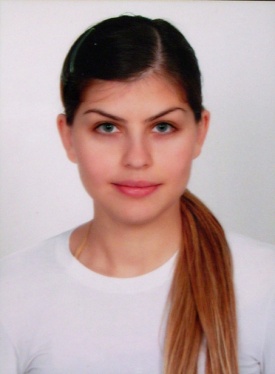 KİŞİSEL BİLGİLERAd-Soyadı: Simge BARDAK DENEREL                                                    Doğum Tarihi ve Yeri: 06.07.1982 – Lefkoşa / KKTCÜnvanı: Yrd. Doç. Dr. Tel: 0533 852 1982E-mail: simgebardak@gmail.comEĞİTİM	Doktora2008–2012 / Ege Üniversitesi, Peyzaj Mimarlığı Anabilim Dalı Tez Konusu: Geleneksel ve Bilgisayar Destekli Çizim Araçlarının Peyzaj Mimarlığı Tasarım Sürecine Etkileri Üzerine Bir AraştırmaMezuniyet Derecesi: 93,29 / 100Formasyon Dersleri: 2009-2010 Bahar / Öğretimde Planlama ve Değerlendirme                                     2010-2011 Güz / Gelişim ve ÖğrenmeYüksek Lisans2005-2007 / Mimar Sinan Güzel Sanatlar Üniversitesi, Bilgisayar Ortamında Sanat ve  Tasarım Anabilim Dalı           Tez konusu: İç Mimarlık Eğitiminde Bilgisayar Destekli Tasarımın Yeri ve Sorunları Mezuniyet Derecesi: 89.9 / 100	Lisans1999-2003 / Hacettepe Üniversitesi Güzel Sanatlar Fakültesi, İç Mimarlık ve Çevre  Tasarımı BölümüMezuniyet Derecesi: 3.43 / 4İngilizce Dil Eğitimi2004 Ekim - 2005 Haziran                                      ODTÜ Yabancı Dil Sertifika Programı2004 Ocak - Haziran                          Greenwich Community College - Londra / İngiltereYAYIMLARUluslararası Bergama Sempozyumu / 7 - 9 Nisan 2011      Konu: Bergama Kenti Kamusal Dış Mekanların Donatı Elamanları Yönünden İncelenmesi Üzerine Araştırma; Çamlı Park Örneği (Sözlü Sunum yapıldı – Sempozyum Kitapçığında yayımlandı)                                                  SUNULAN POSTER BİLDİRİMİPeyzaj Mimarlığı 5. Kongresi / 21-24 Kasım 2013Çukurova Üniversitesi- ADANAKonu: Peyzaj Mimarlığında Portfolyo Hazırlama Teknikleri DİĞER 2008 Nisan / Decostyle Sayı 1 / İzmir’de Bir Gelenek, Flower Show 08 2008 Haziran / Decostyle Sayı 2 / Uluslararası Doğaltaş ve Teknolojileri Fuarı; Marble 2008 Ağustos / Decostyle Sayı 3 / 3 Boyutlu Sokak Resimleri İŞ DENEYİMİ2008 Nisan-2010 Ekim - İKEA İzmir Mağazası Görevi: İç Mekan Tasarım Grup Lideri 2014 Aralık-2016 Haziran, Zirve Üniversitesi Mimarlık ve Tasarım FakültesiGörevi: Öğretim Üyesi- İç Mimarlık Bölüm BaşkanıÜnvanı: Yrd. Doç. Dr.2016 Eylül- Devam ediyor, Yakın Doğu Üniversitesi Mimarlık Fakültesi İç Mimarlık BölümüGörevi: Öğretim ÜyesiÜnvanı: Yrd. Doç. Dr.AKADEMİK İDARİ GÖREVLER2015 Temmuz – 2016 Haziran, Zirve Üniversitesi Mimarlık ve Tasarım Fakültesi, Görev: İçmimarlık Bölüm Başkanlığı2015 Temmuz – 2016 Haziran, Zirve Üniversitesi Mimarlık ve Tasarım Fakültesi, Görev: Fakülte Kurul Üyeliği 2016 Haziran- Devam ediyor.Yakın Doğu Mimarlık Fakültesi İç Mimarlık Bölümü Akademik Aktiviteler KoordinatörlüğüLİSANS DÜZEYİNDE YÜRÜTÜLEN DERSLER2014-2015 BAHAR DÖNEMİ ICM 102 İç Mekan Temel TasarımICM 316 Mobilya TasarımıICM 332 Modüler Sistemler ve Ergonomi2014-2015 YAZ OKULU ICM 302 İç Mekan Tasarım Stüdyosu 42015-2016 GÜZ DÖNEMİICM 401 İç Mekan Tasarım Stüdyosu 5ICM 391 İç Mekanda Peyzaj TasarımıICM 333 Portfolyo Tasarımı2015-2016 BAHAR DÖNEMİICM 102 İç Mekan Temel TasarımICM 201 İç Mekan Tasarım Stüdyosu 1ICM 316 Mobilya Tasarımı2016-2017 GÜZ DÖNEMİINAR 301 İç Mekan Tasarım StüdyosuINAR 401 İç Mekan Tasarım StüdyosuINAR 358 Sanat ve Zanaat2016-2017 Yaz DÖNEMİINAR 402 İç Mekan Tasarım Stüdyosu-Bitirme Projesi2017-2018 GÜZ DÖNEMİINAR 301 İç Mekan Tasarım StüdyosuINAR 403 ErgonomiINAR 358 Sanat ve Zanaat2017-2018 BAHAR DÖNEMİINAR 402 İç Mekan Tasarım StüdyosuINAR 403 ErgonomiINAR 358 Sanat ve Zanaat2018-2019 BAHAR DÖNEMİINAR 402 İç Mekan Tasarım StüdyosuINAR 202 ErgonomiINAR 358 Sanat ve ZanaatYÜKSEK LİSANS DÜZEYİNDE YÜRÜTÜLEN DERSLER2015-2016 GÜZ DÖNEMİARC 351 Mimarlıkta Peyzaj2015-2016 BAHAR DÖNEMİARC 524 Konut ve Kültür ÇalışmalarıDÜZENLENEN WORKSHOP VE SERGİLER2015-2016 GÜZ DÖNEMİDavetli:  MODACI ZERRİN AKINCI ‘ARCHITECTURAL DESIGN FOR FASHION WORKSHOP’21 Aralık - Zirve Üniversitesi Mimarlık ve Tasarım Fakültesi 2014-2015 BAHAR DÖNEMi /2015-2016 BAHAR DÖNEMİ3. SINIF ICM 316 Mobilya tasarımı dersi kapsamında‘GERİ DÖNÜŞÜM MALZEMELERİNDEN MOBİLYA TASARIM SERGİSİ’2016-2017 MİMARLIK FAKÜLTESİ AKADEMİK YIL AÇILIŞ SERGİSİİç Mimarlık Bölümü Koordinatörü2016-2017 GÜZ DÖNEMİSanat ve Zanaat Dersi kapsamında Tual ve Kuş Evi yapımıSEMİNERLERŞubat 2012 / Ege Üniversitesi, Peyzaj Mimarlığı Anabilim DalıKonu: Çizim Araçlarının Peyzaj Mimarlığında KullanımıOcak 2012 / Ege Üniversitesi, Peyzaj Mimarlığı Anabilim Dalı Konu: Mimari Portfolyo Hazırlama Yöntemleri / / Temmuz 2010Ocak 2011 / Ege Üniversitesi Eğitim FakültesiKonu: Yükseköğretimde Projeye Dayalı ÖğrenmeAralık 2010 / Ege Üniversitesi Eğitim FakültesiKonu: Mekan Tasarımında Gestalt KuramıŞubat 2007 / Mimar Sinan Güzel Sanatlar Üniversitesi, Bilgisayar Ortamında Sanat ve Tasarım Anabilim Dalı           Konu: Bilgisayar Destekli tasarım araçlarının sağladığı avantajlar İş Yeri Seminerleri:Ocak 2010 / İKEA İzmirErgonomik Mutfak Tasarımı 	Eylül 2009 / İKEA İzmirİç Mekan Aydınlatma UygulamalarıBİLGİSAYAR TECRÜBELERİAuto Cad, SkechUp, Adobe Photoshop, 3ds Max2017 Yılı İçerinde Uluslararası Dergi BARDAK DENEREL.S. and BİRİŞÇİ. T. , 2017, Drawing Tools Used from Past to Present in the Architectural Design Process; J. Int. Environmental Application & Science, Vol. 12(3): 230-237 (2017)AtıflarAtıf yapan: Bergama Kentsel Dış Mekanlarının Yeterliliği Üzerine Bir AraştırmaProf. Dr. Erhan Vecdi Küçükerbaş - Prof. Dr. Mehmet Bülent Özkan - Doç. Dr. Emine Malkoç True - Dr. Hatice Sönmez Türel - Dr. İpek Altuğ Turan - Arş. Gör. Merve ÖzerenBergama Belediyesi Yayınları ,( Mart 2017)Atıf Yapılan:Kılıçaslan, Ç., Denerel Bardak, S. ve Birişçi, T. 2011. Bergama Kenti Kamusal Dış Mekanlarının Donatı Elemanları Yönünden İncelenmesi Üzerine Bir Araştırma: Çamlı Park Örneği. Uluslararası Bergama Sempozyumu, 7-9 Nisan 2011, Bergama, s: 559-574